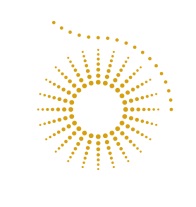 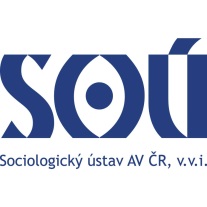 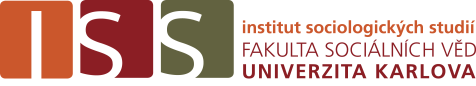 Doktorandská konference Sociologie a příbuzných společenských vědBudova FSV Hollar, Smetanovo nábř. 6, Praha 1, místnost 21228. 5. 2015Přednáška čestného hostaDino NumeratoKritická angažovanost fotbalových fanoušků, reflexivita a sociální změnaV přednášce se zaměřím na kritickou angažovanost fotbalových fanoušků a na dopady, jež taková angažovanost má na proměnu fotbalové kultury. Pojednám o různých formách nespokojenosti fotbalových fanoušků, jež se týkají například komercionalizace fotbalu, krize legitimity fotbalových autorit nebo nadměrných bezpečnostních opatření na stadiónech. Analýzu zarámuji konceptem reflexivity. Na fotbalové fanoušky tak budu nahlížet jako na reflexivní aktéry a zvláštní důraz budu klást na dynamiku mezi nimi a fotbalovými, případně politickými autoritami. V návaznosti na Simmelovu distinkci mezi formou a obsahem pojednám o reflexivitě jako o meta-formě. Vycházím přitom z předpokladu, že reflexivní jednání vyjadřuje určitou konfiguraci mezi meta-formou, formou a obsahem. Dopad reflexivního jednání je pak analyticky uchopitelný skrze sledování vývoje takové konfigurace v čase. Dopad kritické angažovanosti budu nahlížet jako výsledek paralelních a ne-lineárních procesů, při nichž dochází k rekonfiguracím vztahu mezi meta-formou, sociální formou a sociální obsahem. Představím šest specifických procesů, které jsou pro pochopení dopadu kritické angažovanosti určující a jež zohledňují různé formy rekonfigurace vztahu mezi meta-formou, formou a obsahem: změna, auto-reference, strategické přivlastňování, alternace, vyprázdnění významu a anti-reflexivita. Prezentované závěry jsou založeny na kvalitativní analýze primárních a sekundárních dat, sbíraných v Itálii, Anglii a České republice. Analýza je tak primárně založena na polo-strukturovaných rozhovorech a etnografických pozorováních a je dále obohacena o analýzu mediálních sdělení, internetových stránek, diskuzí a blogů.